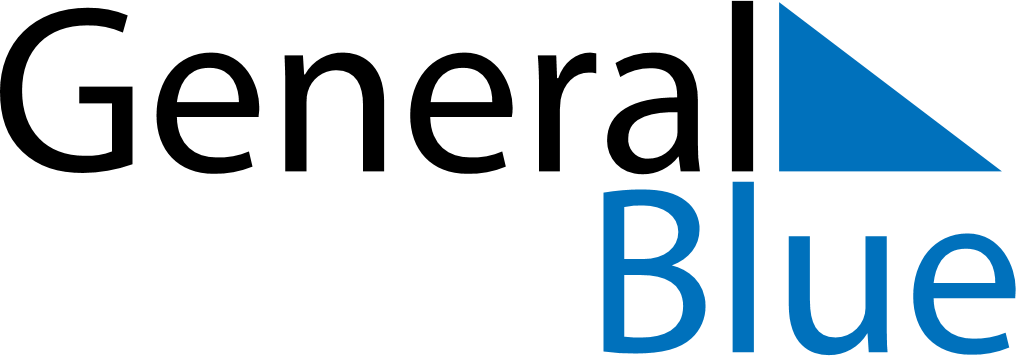 December 2030December 2030December 2030NamibiaNamibiaMONTUEWEDTHUFRISATSUN123456789101112131415Human Rights Day1617181920212223242526272829Christmas DayDay of Goodwill3031